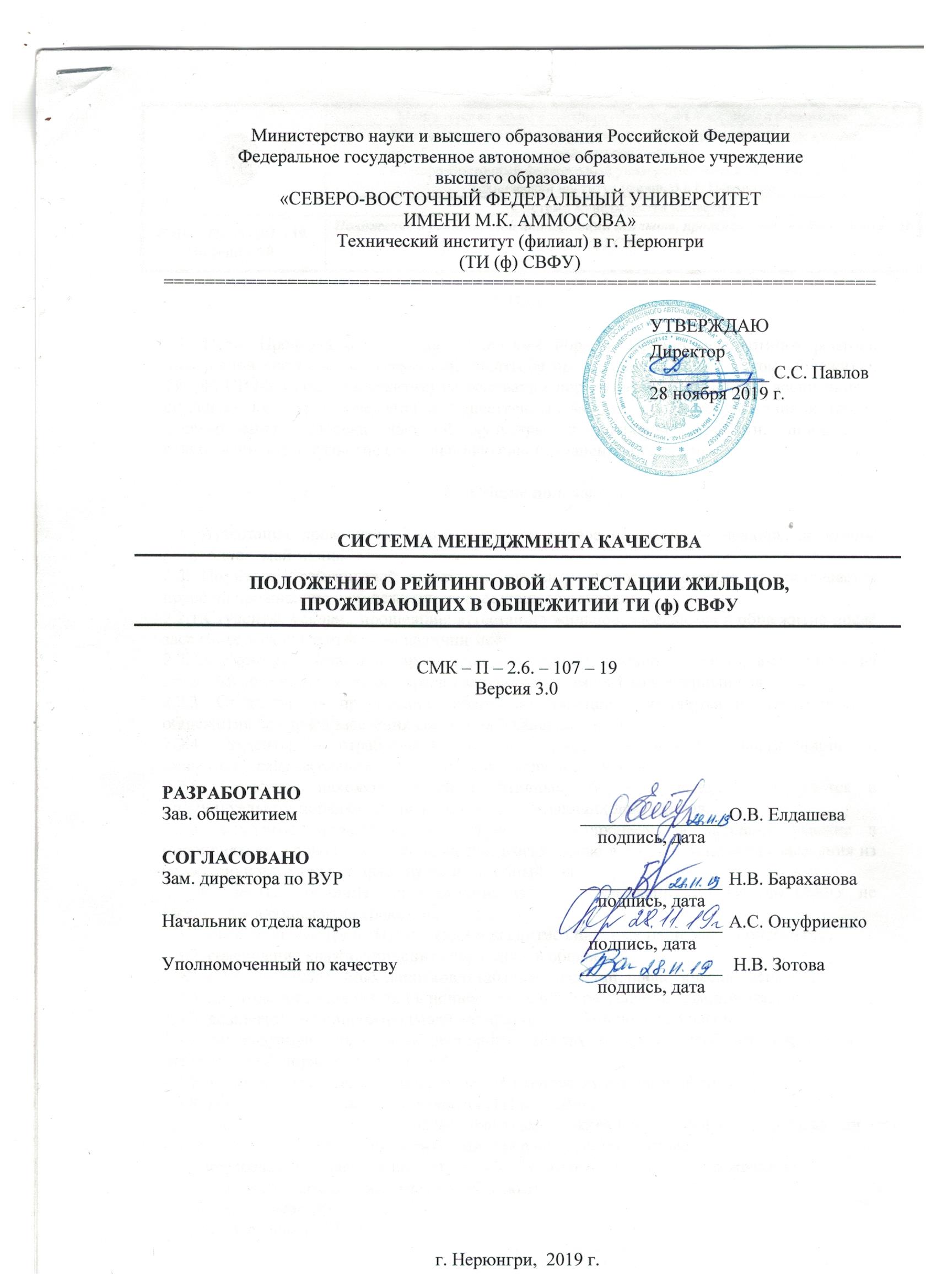 1.1. Цель: Проверка соблюдения студентами норм и Правил, паспортного режима, пропускной системы, своевременной оплаты за проживание в студенческом общежитии ТИ (ф) СВФУ (далее общежитие) на основании нормативных документов; воспитание у студентов культуры поведения в общественных местах, привитие уважения к труду, формирование человека высокой культуры и здоровой личности, повышение ответственности и развитие социально-активной жизненной позиции.Общие положения2.1. Аттестация проводится 2 раза в год: за первое полугодие – декабрь, за второе полугодие – май-июнь.2.2. По итогам рейтинговой аттестации студенту предоставляется/не предоставляется право на проживание в общежитии на следующее полугодие. 2.2.1.Студенты, условно прошедшие аттестацию жильцов, заселяются в общежитие после заселения всех студентов, при наличии мест.2.2.2.Студенты,   повторно прошедшие аттестацию жильцов условно, выселяются из студенческого общежития без права заселения сроком на 1 календарный год.2.2.3. Студенты, не прошедшие аттестацию жильцов, выселяются из студенческого общежития без права заселения сроком на 1 календарный год.2.2.4. Студенты, не отработавшие трудовой семестр по неуважительным причинам, лишаются права заселения в общежитие на следующий учебный год.2.2.5. Студенты, находящиеся на спортивных сборах и выездах аттестуются в индивидуальном порядке при наличии подтверждающих документов.2.2.6. Студенты, прошедшие аттестацию с поощрением за активное участие в мероприятиях, проводимых в общежитии, имеют право выбора комнаты для заселения из освободившихся комнат на следующий учебный год.2.3. Студенты, имеющие меры административного взыскания по ТИ (ф) СВФУ не заселяются в общежития сроком на 1 год за: 2.3.1. появление в нетрезвом состоянии и распитие спиртных напитков в общежитии;2.3.2. совершение кражи, учинение ссор и драк в общежитии;2.3.3. продажу алкогольных напитков и табачных изделий, наркотических веществ;2.3.4. пропуск посторонних лиц в ночное время и без разрешения администрации;2.3.5. включение звукопроизводящей аппаратуры и шума после 23 часов;2.3.6. нецензурную брань в общественных местах и другие действия, нарушающие общественный порядок и спокойствие;2.3.7. халатное отношение к общественному имуществу и жилому фонду; 2.3.8. курение на территории общежития, ТИ (ф) СВФУ;2.3.9. иные правонарушения согласно Правилам проживания в студенческом общежитии.2.4. Аттестацию жильцов проводит комиссия в следующем составе:- председатель – заведующий студенческим общежитием (зав. общежитием);- зам. председателя – воспитатель общежития;- члены комиссии:начальник отдела по ВУР;председатель студенческого совета общежития;специалист по социальной работе отдела по ВУР.2.5. График проведения аттестации утверждается зав. общежитием по согласованию с начальником отдела по внеучебной работе за две недели до аттестации.2.6. Время и место проведения аттестации определяется председателем аттестационной комиссии.2.7. При аттестации жильцов учитываются: 2.7.1. Соблюдение договора о взаимной ответственности.2.7.2. Соблюдение Положения о студенческом общежитии ТИ (ф) СВФУ.2.7.3. Соблюдение Правил внутреннего распорядка общежития, ПБ и ТБ, паспортного режима.2.7.4. Соблюдение пропускной системы, временного режима.2.7.5. Соблюдение норм и правил поведения, уважительное отношение к окружающим;2.7.6. Наличие административных нарушений, взысканий.2.8. Семейные студенты аттестацию проходят по всем пунктам данного Положения.2.9. В случае, если один из супругов не является студентом ТИ (ф) СВФУ, в следующем учебном году этой семье отдельная комната предоставляется при наличии свободных мест после заселения всех иногородних студентов.2.10. При аттестации необходимо иметь при себе: пропуск, зачетную книжку, паспорт, студенческий билет, договор, ордер.2.11. Проживающий аттестуется по сумме набранных баллов: (см. Приложение 1):- аттестованы – 8- 10 баллов;- аттестованы с замечанием (условно) – 5 -7 баллов;- не аттестованы – 4 и меньше балла;2.12. Председатель аттестационной комиссии представляет на утверждение итоги аттестации в Отдел по внеучебной работе в недельный срок с проектом представления о принятии мер по итогам аттестации.2.13. На основании решения аттестационной комиссии издаются приказы о выселении неаттестованных студентов.3. Порядок внесения изменений и дополнений в настоящее Положение3.1. Настоящее Положение утверждается директором ТИ (ф) СВФУ.3.2. По мере необходимости все изменения и дополнения данного Положения вносятся в лист регистрации изменений и доводятся до сведения всех структурных подразделений. Положение считается отмененным, если введена в действие его новая редакция.3.3. Контроль выполнения требований настоящего Положения осуществляет заведующий общежитием и директор Института. Приложение 1А Т Т Е С ТА Ц И О Н Н Ы Й    Л И С ТФ.И.О. (полностью)__________________________________________________________________________Кафедра___________ курс_________ группа ____________Номер комнаты _______________Председатель аттестационной комиссии:Дата проведения аттестации:Приложение 2Пояснительная записка№Критерии оценивания1 этап аттестации (от 1 до 10 баллов) 2 этап  аттестации(от 1 до 10 баллов)1.КУЛЬТУРА ПОВЕДЕНИЯ:КУЛЬТУРА ПОВЕДЕНИЯ:КУЛЬТУРА ПОВЕДЕНИЯ:Культура речи, в т.ч. нецензурная брань в общественных местахКурение в общественных местахРаспитие спиртных и алкогольных напитков в общественных местах2.ВЫПОЛНЕНИЕ ОБЩЕСТВЕННОЙ НАГРУЗКИ:ВЫПОЛНЕНИЕ ОБЩЕСТВЕННОЙ НАГРУЗКИ:ВЫПОЛНЕНИЕ ОБЩЕСТВЕННОЙ НАГРУЗКИ:ГруппаОбщежитие Институт3.УЧАСТИЕ В КУЛЬТУРНО-МАССОВЫХ МЕРОПРИЯТИЯХ, МЕРОПРИЯТИЯХ ПО ПРОПОГАНДЕ И ФОРМИРОВАНИЮ ЗОЖ, СОЦИАЛЬНЫХ, ГРАЖДАНСКО- ПАТРИОТИЧЕСКИХ И Т.П.:УЧАСТИЕ В КУЛЬТУРНО-МАССОВЫХ МЕРОПРИЯТИЯХ, МЕРОПРИЯТИЯХ ПО ПРОПОГАНДЕ И ФОРМИРОВАНИЮ ЗОЖ, СОЦИАЛЬНЫХ, ГРАЖДАНСКО- ПАТРИОТИЧЕСКИХ И Т.П.:УЧАСТИЕ В КУЛЬТУРНО-МАССОВЫХ МЕРОПРИЯТИЯХ, МЕРОПРИЯТИЯХ ПО ПРОПОГАНДЕ И ФОРМИРОВАНИЮ ЗОЖ, СОЦИАЛЬНЫХ, ГРАЖДАНСКО- ПАТРИОТИЧЕСКИХ И Т.П.:Общежитие, институтГородские,  республиканские,  всероссийские и международные и.т.д.4.УЧАСТИЕ  В ОРГАНИЗАЦИОННО-МАССОВЫХ ВЫХОДАХ:УЧАСТИЕ  В ОРГАНИЗАЦИОННО-МАССОВЫХ ВЫХОДАХ:УЧАСТИЕ  В ОРГАНИЗАЦИОННО-МАССОВЫХ ВЫХОДАХ:Демонстрации (митинги,  шествия,  акции и др.)Лекции, встречи, дискуссии, собрания в общежитииОбщеинститутские мероприятияОбществ. организации, партии, клубы, объединения, землячества и.т.д. 5.СОБЛЮДЕНИЕ  ПРАВИЛ ВНУТРЕННЕГО РАСПОРЯДКА:СОБЛЮДЕНИЕ  ПРАВИЛ ВНУТРЕННЕГО РАСПОРЯДКА:СОБЛЮДЕНИЕ  ПРАВИЛ ВНУТРЕННЕГО РАСПОРЯДКА:Нарушение « Правил проживания в общежитии ТИ (ф) СВФУ»:Временной режимПропускная система Паспортный режим  ТБ и ПБ и т.п.6.ОБЩЕСТВЕННО-ПОЛЕЗНЫЙ ТРУД:ОБЩЕСТВЕННО-ПОЛЕЗНЫЙ ТРУД:ОБЩЕСТВЕННО-ПОЛЕЗНЫЙ ТРУД:Участие в уборке общежитияУчастие в уборке  территории общежитияУчастие на субботникахВыполнение разовых поручений администрации и студ. Совета общежития8.СОХРАННОСТЬ ОБЩЕСТВЕННОГО ИМУЩЕСТВА И ЖИЛОГО ФОНДА:СОХРАННОСТЬ ОБЩЕСТВЕННОГО ИМУЩЕСТВА И ЖИЛОГО ФОНДА:СОХРАННОСТЬ ОБЩЕСТВЕННОГО ИМУЩЕСТВА И ЖИЛОГО ФОНДА:Мягкий и твердый инвентарь Оборудования и инвентаря общего пользованияСредств противопожарной безопасности Территория общежития9.СОБЛЮДЕНИЕ ЧИСТОТЫ,  ПОРЯДКА И ГРАФИКА ДЕЖУРСТВА:СОБЛЮДЕНИЕ ЧИСТОТЫ,  ПОРЯДКА И ГРАФИКА ДЕЖУРСТВА:СОБЛЮДЕНИЕ ЧИСТОТЫ,  ПОРЯДКА И ГРАФИКА ДЕЖУРСТВА:КомнатаЭтажСекция (блок)КухняМеста общего пользования10.Наличие замечаний/  выговоров по общежитию/институту ранееИТОГОВАЯ ОЦЕНКА АТТЕСТАЦИИ:№Критерии Баллы 1.КУЛЬТУРА ПОВЕДЕНИЯ:КУЛЬТУРА ПОВЕДЕНИЯ:Культура речи, в т.ч. нецензурная брань в общественных местахОтсутствие замечаний: 2 б.Каждое зафиксированное замечание: - 0,5 б.Распитие спиртных напитков: - 1,5 б.Нарушение общественного порядка: в зависимости от степени тяжестиКурение в общественных местахОтсутствие замечаний: 2 б.Каждое зафиксированное замечание: - 0,5 б.Распитие спиртных напитков: - 1,5 б.Нарушение общественного порядка: в зависимости от степени тяжестиПоявление в состоянии алкогольного опьянения. Распитие спиртных и алкогольных напитков в общественных местахОтсутствие замечаний: 2 б.Каждое зафиксированное замечание: - 0,5 б.Распитие спиртных напитков: - 1,5 б.Нарушение общественного порядка: в зависимости от степени тяжестиНарушение общественного порядкаОтсутствие замечаний: 2 б.Каждое зафиксированное замечание: - 0,5 б.Распитие спиртных напитков: - 1,5 б.Нарушение общественного порядка: в зависимости от степени тяжести2.ВЫПОЛНЕНИЕ ОБЩЕСТВЕННОЙ НАГРУЗКИ:ВЫПОЛНЕНИЕ ОБЩЕСТВЕННОЙ НАГРУЗКИ:Группа0,3 б0,4 б.0,5 б.Общежитие 0,3 б0,4 б.0,5 б.Институт0,3 б0,4 б.0,5 б.3.УЧАСТИЕ В КУЛЬТУРНО-МАССОВЫХ МЕРОПРИЯТИЯХ, МЕРОПРИЯТИЯХ ПО ПРОПОГАНДЕ И ФОРМИРОВАНИЮ ЗОЖ, СОЦИАЛЬНЫХ, ГРАЖДАНСКО- ПАТРИОТИЧЕСКИХ И Т.П.:УЧАСТИЕ В КУЛЬТУРНО-МАССОВЫХ МЕРОПРИЯТИЯХ, МЕРОПРИЯТИЯХ ПО ПРОПОГАНДЕ И ФОРМИРОВАНИЮ ЗОЖ, СОЦИАЛЬНЫХ, ГРАЖДАНСКО- ПАТРИОТИЧЕСКИХ И Т.П.:Общежитие, институтСистематическое участие: 0,5 б.Периодическое: 0,3бОтказ от участия при индивидуальном приглашении без уважительной причины: - 0,5 б Городские,  республиканские,  всероссийские и международные и.т.д.Систематическое участие: 0,5 б.Периодическое: 0,3бОтказ от участия при индивидуальном приглашении без уважительной причины: - 0,5 б 4.УЧАСТИЕ  В ОРГАНИЗАЦИОННО-МАССОВЫХ ВЫХОДАХ:УЧАСТИЕ  В ОРГАНИЗАЦИОННО-МАССОВЫХ ВЫХОДАХ:Демонстрации (митинги,  шествия,  акции и др.)Систематическое участие: 0,5 б.Периодическое: 0,3бОтказ от участия при индивидуальном приглашении без уважительной причины: - 0,5 бЛекции, встречи, дискуссии, собрания в общежитииСистематическое участие: 0,5 б.Периодическое: 0,3бОтказ от участия при индивидуальном приглашении без уважительной причины: - 0,5 бОбщеинститутские мероприятияСистематическое участие: 0,5 б.Периодическое: 0,3бОтказ от участия при индивидуальном приглашении без уважительной причины: - 0,5 бОбществ. организации, партии, клубы, объединения, землячества и.т.д. Систематическое участие: 0,5 б.Периодическое: 0,3бОтказ от участия при индивидуальном приглашении без уважительной причины: - 0,5 б5.СОБЛЮДЕНИЕ  ПРАВИЛ ВНУТРЕННЕГО РАСПОРЯДКА:СОБЛЮДЕНИЕ  ПРАВИЛ ВНУТРЕННЕГО РАСПОРЯДКА:Нарушение « Правил проживания в общежитии ТИ (ф) СВФУ»:Временной режимПаспортный режим  ТБ и ПБ и т.п.Отсутствие нарушений: 2,5 бКаждое зафиксированное нарушение: - 0,5 б6.ОБЩЕСТВЕННО-ПОЛЕЗНЫЙ ТРУД:ОБЩЕСТВЕННО-ПОЛЕЗНЫЙ ТРУД:Участие в генеральной уборке общежитияУчастие: 1 б.Не систематическое участи: 0,5 б.Участие в уборке  территории общежитияУчастие: 1 б.Не систематическое участи: 0,5 б.Участие на субботникахУчастие: 1 б.Не систематическое участи: 0,5 б.Выполнение разовых поручений администрации и студ. Совета общежитияУчастие: 1 б.Не систематическое участи: 0,5 б.7.СОХРАННОСТЬ ОБЩЕСТВЕННОГО ИМУЩЕСТВА И ЖИЛОГО ФОНДА:СОХРАННОСТЬ ОБЩЕСТВЕННОГО ИМУЩЕСТВА И ЖИЛОГО ФОНДА:Мягкий и твердый инвентарь Отсутствие нареканий: 1 б.Зафиксированный акт порчи имущества ТИ (ф) СВФУ: - 1 б.Оборудования и инвентаря общего пользованияОтсутствие нареканий: 1 б.Зафиксированный акт порчи имущества ТИ (ф) СВФУ: - 1 б.Средств противопожарной безопасности Отсутствие нареканий: 1 б.Зафиксированный акт порчи имущества ТИ (ф) СВФУ: - 1 б.Территория общежитияОтсутствие нареканий: 1 б.Зафиксированный акт порчи имущества ТИ (ф) СВФУ: - 1 б.8.СОБЛЮДЕНИЕ ЧИСТОТЫ,  ПОРЯДКА И ГРАФИКА ДЕЖУРСТВА:СОБЛЮДЕНИЕ ЧИСТОТЫ,  ПОРЯДКА И ГРАФИКА ДЕЖУРСТВА:КомнатаОтсутствие нареканий: 1 б.Каждое зафиксированное нарушение: - 0,5 бЭтажОтсутствие нареканий: 1 б.Каждое зафиксированное нарушение: - 0,5 бСекция (блок)Отсутствие нареканий: 1 б.Каждое зафиксированное нарушение: - 0,5 бКухняОтсутствие нареканий: 1 б.Каждое зафиксированное нарушение: - 0,5 бМеста общего пользованияОтсутствие нареканий: 1 б.Каждое зафиксированное нарушение: - 0,5 б9.Наличие замечаний/  выговоров по общежитию/институту ранееОтсутствие нареканий: 1 б.Наличие замечаний/ выговоров за текущий период в зависимости от степени тяжести:ИТОГОВАЯ ОЦЕНКА АТТЕСТАЦИИ: